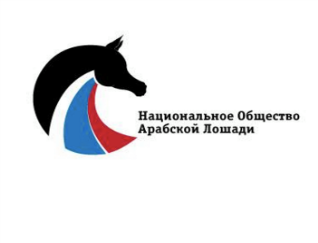 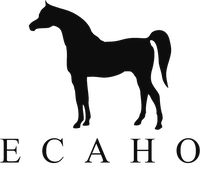 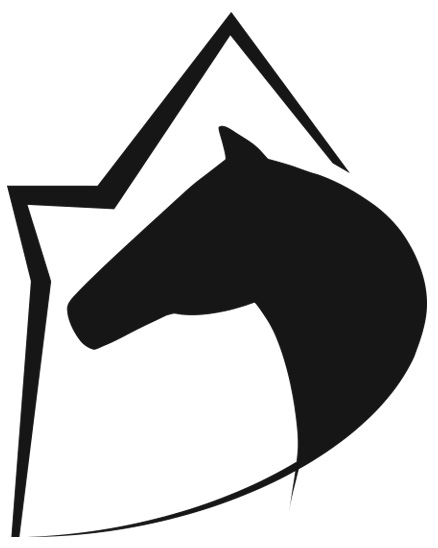 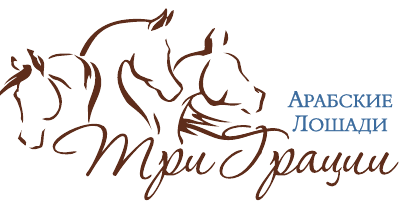 ПОЛОЖЕНИЕIII ЛЕТНИЙ ФЕСТИВАЛЬ АРАБСКОЙ ЛОШАДИ «ТРИ ГРАЦИИ»(СОРЕВНОВАНИЯ ПО ВЫЕЗДКЕ)НАЦИОНАЛЬНЫЙ ЧЕМПИОНАТ ПО ВЫЕЗДКЕ ДЛЯ ЛОШАДЕЙ АРАБСКОЙ ЧИСТОКРОВНОЙ ПОРОДЫпо виду спорта конный спорт 0150001611 Яг.Нижний НовгородI. ОБЩИЕ ПОЛОЖЕНИЯОбластные официальные спортивные соревнования III летний фестиваль арабской лошади «Три Грации» (далее - спортивные соревнования), включены в настоящее Положение на основании предложений Общественной организации «Федерация конного спорта Нижегородской области» (далее – федерация конного спорта Нижегородской области), аккредитованной в соответствии с приказом Министерства спорта Нижегородской области о государственной аккредитации региональной спортивной федерации от 17 августа 2016г. № 213.Спортивные соревнования проводятся в соответствии с:Правилами вида «Конный спорт» утв. Приказом от Минспорттуризма России №818 от 27.07.2011 г., в редакции приказа Минспорта России №500 от 08.06.2017 г.Общим регламентом FEI, 23-е изд., с изм. на 01.01.2019 г.Ветеринарным Регламентом ФКСР, утв. 14.12.2011 г., действ. с 01.01.2012 г.Ветеринарным регламентом FEI, 14-е изд., действ. с 01.01.2019 г.Правилами соревнований FEI по выездке, 25-е изд., с изм. на 01.01.2019г.Действующим Регламентом ФКСР по конному спортуПравилами FEI по антидопинговому контролю и медикаментозному лечению лошадей, 2-е изд., с изм. на 01.01.2019 г.Всеми действующими поправками к указанным выше документам, принятыми в установленном порядке и опубликованными ФКСР.Настоящим положениемСроки проведения спортивных соревнований: 14 июня 2019 г.	Место проведения спортивных соревнований: КФХ «Три Грации», Нижегородская обл., Дальнеконстантиновский район, д. Новая Владимировка, д.2	Регистрационные данные в ФГИС "Меркурий": RU964473Задачами проведения спортивных соревнований являются:– 	выявление сильнейших спортсменов для формирования списка кандидатов в спортивные сборные команды Нижегородской области,– 	отбор спортсменов в спортивные сборные команды Нижегородской области для подготовки к чемпионатам и первенствам Приволжского федерального округа, чемпионатам и первенствам России, Всероссийским соревнованиям и участия в них от Нижегородской области,– 	развитие и популяризация конного спорта на территории Нижегородской области.4. Запрещается оказывать противоправное влияние на результаты спортивных соревнований, включённых в настоящее Положение.Запрещается участвовать в азартных играх и букмекерских конторах и тотализаторах путем заключения пари на официальные спортивные соревнования в соответствии с требованиями, установленными пунктом                 3 части 4 статьи 26.2 Федерального закона от 04.12.2007 г. №329 «О физической культуре и спорте в Российской Федерации».Настоящее Положение является основанием для командирования спортсменов, тренеров, спортивных судей и иных специалистов в области физической культуры и спорта на спортивные соревнования. Подача заявки на спортивные соревнования означает согласие со всеми условиями настоящего Положения.II. РУКОВОДСТВО ПРОВЕДЕНИЕМ СПОРТИВНЫХ СОРЕВНОВАНИЙ.Общее руководство проведением спортивных соревнований осуществляется министерством спорта Нижегородской области и федерацией конного спорта Нижегородской области».Организаторы спортивных соревнований:– 	Федерация конного спорта России– 	Министерство спорта Нижегородской области– 	Федерация конного спорта Нижегородской области– 	КФХ «Три Грации»	Организация спортивных соревнований осуществляется организационным комитетом.Непосредственное проведение спортивных соревнований возлагается на главную судейскую коллегию, утверждаемую Федерацией конного спорта России. Министерство спорта Нижегородской области, федерация конного спорта Нижегородской области и организационный комитет спортивных соревнований определяют условия проведения спортивных соревнований, предусмотренные настоящим Положением.III. ОБЕСПЕЧЕНИЕ БЕЗОПАСНОСТИ УЧАСТНИКОВ И ЗРИТЕЛЕЙ, МЕДИЦИНСКОЕ ОБЕСПЕЧЕНИЕ, АНТИДОПИНГОВОЕ ОБЕСПЕЧЕНИЕ СПОРТИВНЫХ СОРЕВНОВАНИЙ.Спортивные соревнования проводятся на объектах спорта, включенных во Всероссийский реестр объектов спорта, в соответствии с Федеральным законом от 04.12.2007 г. №329 «О физической культуре и спорте в Российской Федерации».Обеспечение безопасности участников и зрителей на спортивных соревнованиях осуществляется согласно требованиям Правил обеспечения безопасности при проведении официальных спортивных соревнований, утвержденных постановлением Правительства Российской Федерации от 18.04.2014 г.  № 353.Участие в спортивных соревнованиях осуществляется только при наличии полиса страхования жизни и здоровья от несчастных случаев, который представляется в комиссию по допуску участников на каждого участника спортивных соревнований.Оказание скорой медицинской помощи осуществляется в соответствии с приказом Министерства здравоохранения Российской Федерации от 01.03.2016 г. № 134Н «О Порядке организации оказания медицинской помощи лицам, занимающимся физической культурой и спортом (в том числе при подготовке и проведении физкультурных мероприятий и спортивных мероприятий), включая порядок медицинского осмотра лиц, желающих пройти спортивную подготовку, заниматься физической культурой и спортом в организациях и (или) выполнить нормативы испытаний (тестов) Всероссийского физкультурно-спортивного комплекса «Готов к труду и обороне».Основанием для допуска спортсмена к спортивным соревнованиям по медицинским заключениям является заявка на участие в спортивных соревнованиях с отметкой «допущен» напротив каждой фамилии спортсмена, заверенная подписью врача и его личной печатью. Заявка на участие в спортивных соревнованиях подписывается врачом с расшифровкой фамилии, имени, отчества и заверяется печатью медицинской организации, имеющей лицензию на осуществление медицинской деятельности.Антидопинговое обеспечение в Российской Федерации осуществляется в соответствии с Общероссийскими антидопинговыми правилами, утвержденными приказом Министерства спорта Российской Федерации от 09.08.2016 г. № 947.В соответствии с пунктом 10.11.1 общероссийских антидопинговых правил, ни один спортсмен или иное лицо, в отношении которого была применена дисквалификация, не имеет права во время срока дисквалификации участвовать ни в каком качестве в спортивных соревнованиях.IV. ПРОГРАММА СОРЕВНОВАНИЙ.	Оргкомитет и главная судейская коллегия оставляют за собой право вносить изменения в программу соревнований в случае непредвиденных обстоятельств.	Организационный комитет оставляет за собой право изменять время начала соревнований, а также изменять порядок езд с информированием об этом всех заинтересованных лиц!V. ТРЕБОВАНИЯ К УЧАСТНИКАМ И УСЛОВИЯ ИХ ДОПУСКА.К спортивным соревнованиям допускаются спортсмены следующих возрастных категорий*:*Для всех категорий обязательно ношение защитного шлема во время тренировки, разминки и выступления. Всадники, не достигшие 16 лет, не могут принимать участие в соревнованиях на лошадях, моложе 6-ти лет.Спортивные соревнования проходят по следующим дисциплинам:выездка	ДОПОЛНИТЕЛЬНЫЕ УСЛОВИЯ ДОПУСКАСостояние здоровья лошадей должно быть подтверждено ветеринарным свидетельством установленного образца. Обязательно наличие серологических исследований и профилактических прививок в соответствии с эпизоотической обстановкой в регионе.	Ветеринарный осмотр лошадей проводится по прибытию и на разминке, ветеринарное свидетельство предоставляется врачу соревнований Васильевой Юлии Павловне.VI. ЗАЯВКИ НА УЧАСТИЕ.Заявка (Приложение №1), содержащая информацию о составе команды, участвующей в спортивном соревновании, направляется на электронный адрес: 3graces.arabians@gmail.com в срок не позднее 12 июня 2019 г. до 22.00. Обо всех изменениях в заявках на участие просьба сообщить по e-mail: по телефону:+7950-625-33-80, +7-905-013-15-72 (Мария Алексанова).Оригиналы заявок на участие в спортивных соревнованиях предоставляются в комиссию по допуску в 1 экземпляре при подтверждении регистрации участников на месте. Участники, не подавшие предварительную заявку в установленные сроки, для допуска к участию в соревнованиях оплачивают двойной стартовый взнос.К заявке прилагаются следующие документы на каждого спортсмена:– 	паспорт или иной документ удостоверяющий личность;– 	полис обязательного медицинского страхования;– 	документ, подтверждающий регистрацию ФКСР на 2019 год;– 	документ, подтверждающий оплату взноса за участие в соревнованиях ФКСНО на 2019 год (для нижегородских спортсменов);– 	паспорт(а) спортивной лошади ФКСР;– 	документ, подтверждающий уровень технической подготовленности спортсмена 	(зачетная 	книжка, удостоверение о спортивном разряде/звании);– 	действующий медицинский допуск спортивного диспансера или разовая медицинская справка на участие в соревнованиях;– 	для спортсменов, которым на день проведения соревнования не исполнилось 18 лет, требуется нотариально заверенные доверенность (заявление) тренеру от родителей или законного опекуна на право действовать от их имени и разрешение на участие в 	соревнованиях по конному спорту;– 	для детей, а также для юношей, в случае их участия в соревнованиях более старшей 	возрастной категории – заявление тренера о технической готовности спортсмена и 	заверенные нотариально или написанные в присутствии Главного судьи/Главного секретаря соревнований заявления от родителей об их согласии;– 	полис страхования жизни и здоровья от несчастных случаев или уведомление ФКСР об оформлении страховки через ФКСР.VII. УСЛОВИЯ ПОДВЕДЕНИЯ ИТОГОВ.Победитель и призеры определяются в каждое езде по наибольшим процентам по всем судьям. В случае равенства % у всадников, занявших 1-3 места, вопрос решается в пользу всадника с более высокой суммой общих оценок по всем судьям в данной езде. В случае если сумма общих оценок у всадников также одинакова, более высокое место занимает спортсмен, у которого сумма баллов в общих оценках по судье на букве «С» больше. В случае равенства % у всадников, занявших 4-е место и ниже, всадники занимают одинаковые места.VIII. НАГРАЖДЕНИЕ ПОБЕДИТЕЛЕЙ И ПРИЗЕРОВ.Победители и призеры награждаются кубками, медалями и дипломами, их лошади награждаются розетками. Организаторы соревнований оставляют за собой право учреждать дополнительные призы и подарки.Церемония награждения победителей и призеров будет проводиться в пешем строю(время будет объявлено дополнительно) .Организаторы оставляют за собой право вносить изменения.IX. УСЛОВИЯ ФИНАНСИРОВАНИЯ.Организация и проведение спортивных соревнований, аренда спортсооружения, оплата ценных призов, реклама, оплата проезда, проживания и работы судей и обслуживающего персонала, оплата наградной атрибутики осуществляются за счет средств оргкомитета (в том числе стартовых взносов) и спонсоров. Оргкомитет обеспечивает техническое обслуживание спортивных соревнований, оказание первой медицинской или ветеринарной помощи. Стартовые взносы за каждый старт: Взрослые,  юниоры – 1000 р. / стартВзрослые, юниоры на лошадях арабской чистокровной породы – 500 р./стартЮноши (выступающие в зачете для юношей) – 800 р./стартЮноши на лошадях арабской чистокровной породы – 400 р./стартДети – 500 р./стартДети на лошадях арабской чистокровной породы – 250 р./стартРазмещение лошадейДенник в конюшне – 1000 р. в суткиДенник в активной конюшне (с выходом в леваду) – 800 р. в суткиЛетник – 500 р. в суткиЛетник на день соревнований (развязки не предоставляются) – 300 р.Корма – 500 р.Услуги конюха – 300 р.ПроживаниеАренда комнаты на втором этаже конюшни – 3000 р. (лимит на номер – 3 человека по стандартному тарифу. Дополнительное место оплачивается из расчета 1000 р. на человека в сутки)Размещение в хостеле – 1000 р. на человека в сутки.Кемпинг (предоставляем электричество и воду) – 1500 р. за место (единовременный платеж). Расходы по командированию (проезд, питание, размещение) спортсменов, водителей, тренеров, коноводов, представителей спортсменов, доставка, размещение и кормление лошадей, оплата ветеринарных услуг обеспечивают командирующие организации  или заинтересованные лица.Приложение №1к Положению о спортивных соревнованияхЛетний фестиваль арабской лошади «Три Грации»ЗАЯВКА НА УЧАСТИЕ В СОРЕВНОВАНИЯХНаименование соревнования: Летний фестиваль арабской лошади «Три Грации». Соревнования по выездкеМесто проведения, населенный пункт: КФХ «Три Грации», Нижегородская обл., Дальнеконстантиновский район, д. Новая Владимировка, д.2Дата: 14 июня 2019 г.Представитель ________________________		Контактный телефон______________________«СОГЛАСОВАНО»Заместитель министра спортаНижегородской области___________________ А.Г.Горшунова«____» _______ 2019 г.«УТВЕРЖДАЮ»Президент ОО «Федерация конного спорта Нижегородской области»_____________________ В.Н.Лунин«____» _______ 2019 г.«УТВЕРЖДАЮ»Директор КФХ «Три Грации»__________________Стейси Ди Шрейдер«____» ______ 2019 г.Категория спортивных соревнованийличныеСпортивных соревнования проводятсяна открытом грунтеТип грунта:еврогрунтРазмеры боевого поля:20×60 мРазмеры разминочного поля:20×60 мЧлены оргкомитета спортивных соревнованийАлексанова Мария - общие организационные вопросы+7905-013-15-72Члены оргкомитета спортивных соревнованийСтрахова Юлия-прием лошадей и всадников, расселение+7903-657-77-38Директор спортивных соревнованийСтейси Ди Шрейдер+7910-383-08-97ФИОКатегорияРегионГлавный судья Гурьянова Г. В.ВКМосковская обл.Главный секретарьСоколова Е.С.1КНижегородская обл.Судьи-члены ГСКСоколова О. Е.ВКНижегородская обл.Зуева Л.И.1КНижегородская обл.Шеф-стюардКурицына Н. Н.1КНижегородская обл.Технический делегатЗуева Л.И.1КНижегородская обл.Ветеринарный врачВасильева Ю.П.Нижегородская обл.13 июняВремяПрограмма соревнованийДень заезда15.00 – 18.00Комиссия по допуску14 июня9.00Тест для лошадей 3-х лет- зачет для лошадей 3-х лет- зачет для лошадей 3-х лет арабской чистокровной породы14 июняХХ.ХХЕзда для лошадей четырех лет FEI (2005 г. (ред. 2017)) https://www.equestrian.ru/files/tests/33.pdf - зачет для лошадей 4-х лет-зачет для лошадей 4-х лет арабской чистокровной породы14 июняХХ.ХХЕзда для лошадей пяти лет - финал FEI (2004 г. (ред. 2017)) https://www.equestrian.ru/files/tests/36.pdf - зачет для лошадей 5-ти лет- зачет для лошадей 5-ти лет арабской чистокровной породы14 июняХХ.ХХПредварительный приз А (дети) (2014 г. (ред. 2018)https://www.equestrian.ru/files/tests/109.pdf - зачет для детей - зачет для детей на лошадях арабской чистокровной породы - зачет для любителей - зачет для любителей на лошадях арабской чистокровной породы14 июняПредварительный приз (юноши) (2009 г., ред. 2018) https://www.equestrian.ru/files/tests/198.pdf - зачет для юношей- зачет для юношей на лошадях арабской чистокровной породы- зачет для взрослых на лошадях арабской чистокровной породы- зачет «Открытый класс»Командный приз (юниоры) (2009 г., ред. 2018)https://www.equestrian.ru/files/tests/202.pdf- зачет для юниоров- зачет для юниоров на лошадях арабской чистокровной породыМалый приз (2009 г., ред. 2018)https://www.equestrian.ru/files/tests/191.pdf - зачет для взрослых- зачет для всадников на лошадях арабской чистокровной породыСредний приз №1 (2009 г., ред. 2018)https://www.equestrian.ru/files/tests/192.pdf- зачет для взрослых- зачет для всадников на лошадях арабской чистокровной породыБольшой приз (2009 г., ред. 2018)https://www.equestrian.ru/files/tests/196.pdf- зачет для взрослых - зачет для всадников на лошадях арабской чистокровной породыЦеремония награжденияСоревнованиеУсловия допускаМолодые лошадиМужчины и женщины 18 лет и старше на лошадях 3, 4, 5 летДетиМальчики и девочки 2005-2007 г.р. на лошадях 6 лет и старшеЮношиЮноши и девушки 2005-2001 г.р. на лошадях 6 лет и старшеЮниорыЮниоры и юниорки 2003-1998 г.р. на лошадях 7 лет и старшеВзрослыеМужчины и женщины 16 лет и старшеЛюбителиМужчины и женщины 16 лет и старше, имеющие не выше 2 спортивного разрядаКоличество лошадей на одного всадника:не ограниченоКоличество приглашенных всадников из одного региона (Нижегородская область):не ограниченноКоличество регионов, приглашённых к участиюне ограниченно«СОГЛАСОВАНО»____________________   Председатель Комитета ФКСРпо выездке«___» ____________ 2019г.«СОГЛАСОВАНО»______________________   Председатель Судейского Комитета ФКСР«___» ____________ 2019г.№ п.пФ.И.О.Годрожд.№ членск. билета ФКСРСпорт. разряд/ ЗваниеКличка лошади, год. рожд., масть, пол, порода, отец, место рождения№ паспорта ФКСРВладелец лошадиТренерКлуб /Субъект РФ№, названия программ, соревнований12345